Тема 10. Оцінка вартості нематеріальних активівМісце нематеріальних активів у майновому стані підприємств, їх класифікація.Сутнісна характеристика нематеріальних активів.Особливості	оцінки	нематеріальних	активів,	сфера	її застосування.Методи оцінки нематеріальних активів.Нині у майні підприємств неухильно зростає роль нематеріальних активів – різного роду права та привілеї, які забезпечують власникам певний доход або іншу користь, мають вартість, та не мають матеріально-речовинного змісту. Практичне використання нематеріальних активів у економічному обороті підприємств, перетворення їх у конкретний механізм для комерційної оцінки результатів інтелектуальної праці, інтелектуальної власності дає йому можливість: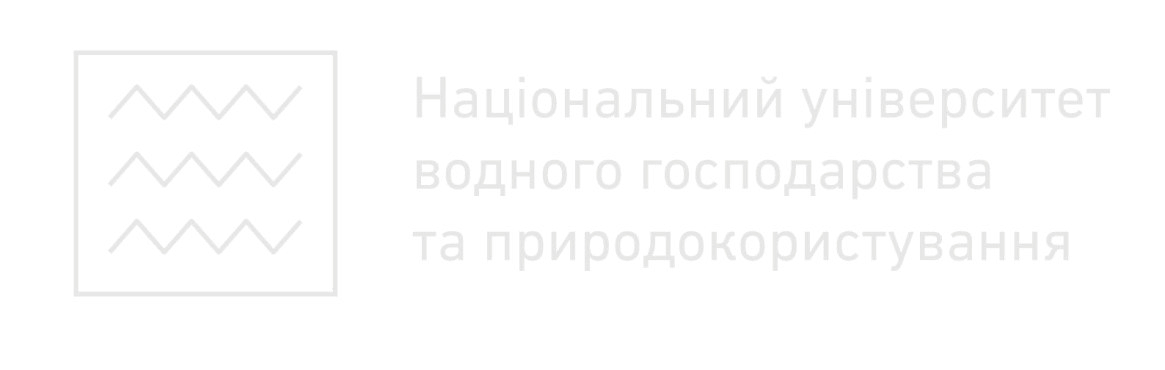 змінити структуру свого виробничого капіталу за рахунок збільшення частки нематеріальних активів у вартості нової продукції й послуг, збільшивши їх наукомісткість, що має суттєве значення для підвищення конкурентності продукції й послуг;економічно ефективно та раціонально використовувати незадіяні та ті що лежать, так би мовити, «мертвим капіталом» нематеріальні активи, якими все ще володіють багато підприємств, фірми, НДІ, КБ, науково-дослідні лабораторії тощо.Специфічними рисами нематеріальних активів є:відсутність матеріальної основи;служіння цілям виробництва продукції;умовна невіддільність від об’єкта господарювання;тривалий термін використання;відсутність корисних відходів;можливість отримання доходів в майбутньому;невизначеність ефективності використання;підвищений рівень ризику на стадіях створення і використання.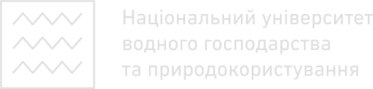 Нематеріальні активи дуже неоднорідні за своїм складом, їх поділяють на чотири основні групи:інтелектуальна власність,майнові права,відкладені, або відстрочені, витрати,гудвіл.Крім того існують такі класифікації нематеріальних активів:за терміном корисного використання:функціонуючі,не функціонуючі;за оборотністю (тривалістю використання):поточні ,довгострокові;за ступенем відчуження:відчужені,не відчужені;за ступенем впливу на фінансові результати підприємства:об’єкти нематеріальних активів, здатні приносити доход прямо, за рахунок їхнього упровадження в експлуатацію;об’єкти нематеріальних активів, які безпосередньо впливають на фінансові результати;за ступенем правової захищеності:нематеріальні	активи,	що	захищаються	охоронними документами (авторськими правами);нематеріальні активи, незахищені охоронними документами(авторськими правами);за ступенем вкладення індивідуальної праці працівниками  даного підприємства:власні,пайові,придбані.Для успішного введення нематеріальних активів в економічний оборот підприємства та їх оцінки, будь-який учасник даних дій зобов’язаний розбиратися в сутнісних характеристиках кожного об’єкта нематеріальних активів, у їхніх особливих властивостях, а також у супутніх патентно-правових документах.Авторські свідоцтва – це правовий документ щодо винахідництва. Вимоги до винаходу у випадку одержання на нього авторськогосвідоцтва були ті ж, що й при одержанні патенту. Різниця полягала в тому, що винахід, із-за розкрадання патентів, міг використовуватися тільки патентовласниками, а у випадку захисту його авторським свідоцтвом виключне право на його використання мала держава. Нині, відповідно до нового законодавства винаходи охороняються тільки на основі патентів.Авторське право («копирайт») поширюється на добутки науки, літератури, мистецтва, що є результатом творчої діяльності, незалежно від призначення й переваг, а також способу його вираження. Авторське право визначає право на даний добуток, виготовлення й поширення його копій самим автором (групою авторів), або з дозволу останніх, а також право автора(ів) припиняти будь-які підробки свого добутку й одержувати протягом всього життя й 50 років після смерті доход, що може приносити даний винахід.Авторське право не поширюється на ідеї, принципи, методи, процеси, системи, способи, концепції, повідомлення про події  й факти, що лежать в основі винаходів, які охороняються авторським правом. Авторське право на даний винахід не зв’язано з правом власності на матеріальний об’єкт, у якому винахід виражений.Гудвіл (вартість ділової репутації фірми) – нематеріальний актив, вартість якого визначається як різниця між ринковою ціною та балансовою вартістю активів підприємства як цілісного майнового комплексу, що виникає в результаті використання кращих управлінських якостей, домінуючої позиції на ринку товарів, послуг, нових технологій тощо. Вартість гудвілу не підлягає амортизації і не враховується під час визначення витрат платника податку, щодо активів якого виник такий гудвіл.Винахід – нове технічне рішення, якому притаманні істотні відмінності, що дають позитивний ефект. Об’єктами винаходу є: пристрій; спосіб; речовина; штам мікроорганізму; культури кліток рослин і тварин; застосування раніше відомих пристроїв, способу, речовини, штаму за новим призначенням.Ліцензія – правовий документ, що дає:дозвіл на використання іншими фізичними чи юридичними особами винаходів, технологій, технічних знань, виробничого досвіду тощо.дозвіл, виданий державними органами на здійснення якої-небудь господарської діяльності.Наукове відкриття – визнання явищ, чи властивостей законів матеріального світу, що дотепер не були пізнані й не допускалиперевірки. Згідно з Женевським договором про міжнародну реєстрацію наукових відкриттів (1978 р.), об’єктом відкриття визнається невідома раніше властивість чи закономірність матеріального світу.Товарний знак – це елемент, що сприяє відмінності товарів і послуг одних юридичних осіб чи громадян від однорідних товарів і послуг (надалі – товари) від інших юридичних осіб чи громадян. Товарні знаки вказують, хто несе відповідальність за якість запропонованих населенню товарів.Крім того, до нематеріальних активів належать ноу-хау, витрати НДДКР, патент, раціоналізаторська пропозиція, топологія інтегральних мікросхем (ІМС), фірмові найменування, франчайзинг».Об’єкти нематеріальних активів не мають матеріальної основи і тільки інколи можуть бути матеріалізовані в конкретних результатах. Тому їхню вартість не можна визначити традиційними показниками, які використовують для оцінювання матеріальних активів. Конкретна технологія і методика оцінювання залежить від мети проведення оцінювання та від конкретного замовника. При цьому обов’язковою є ідентифікація кожного об’єкта оцінювання та його власника в кожному конкретному випадку. Особливостями вартісної оцінки нематеріальних активів є:залежність величини вартості від обсягу переданих прав;можливість несанкціонованого використання для об’єктів, що не мають правового захисту;необхідність урахування можливості відчуження нематеріального активу;обов’язкове проведення підготовчої роботи з організації оцінки нематеріальних активів.В сучасних умовах суб’єкту підприємницької діяльності, необхідно вміти грамотно аналізувати ситуацію на ринку продукції (послуг), вести облік тенденцій попиту на свої розробки чи продукцію (послуги), закріплювати за собою ринкову «нішу» і бути серйозно підготовленим в області підприємницької діяльності, маркетингу, знати правові, юридичні основи відносин з партнерами. Тому відповідально відноситися до практичного використання нематеріальних активів в економічному обороті підприємств, а саме:грамотно класифікувати об’єкти інтелектуальної власності, на базі якої повинна формуватися попередня оцінка їхньої ринкової вартості;включення вартості об’єктів нематеріальних активів до складу майна підприємств по бухгалтерському рахунку 04 «Нематеріальні активи» (відбувається накопичення амортизаційних коштів, які спрямовуються на розвиток даного виробництва, на винагороду авторам розробок);комерціалізація нематеріальних активів.Таким чином, здійснюючи оцінку нематеральних активів, особливу увагу варто звернути на спосіб їх оцінки нематеріальних активів.Нематеріальні активи можуть бути оцінені в грошовій формі з використанням таких видів оцінок:за фактичною собівартістю на основі первісної вартості під час придбання;за поточною відновною вартістю на основі наявних цін з урахуванням ринкової ситуації щодо заміни об’єкта;за поточною ринковою вартістю, що може бути отримана під час продажу чи ліквідації на ринку;за чистою вартістю реалізації, тобто за вирахуванням витрат на проведення операцій з реалізації.Застосування витратного підходу вимагає урахування зносу нематеріальних активів, обумовленого факторами функціонального і економічного старіння. Нематеріальні активи вважаються несхильними до фізичного зносу.При використанні порівняльного підходу нематеріальний актив, що оцінюється, порівнюється з аналогічними об’єктами, що були розроблені або продані на товарному чи інтелектуальному ринках. Елементами порівняння можуть бути:обсяг прав на володіння і використання нематеріального активу;спеціальні умови фінансування;економічні умови, що склалися на момент оцінювання на первинному і вторинному ринках об’єктів нематеріальних активів аналогічного призначення і корисності;галузь або бізнес, де використовувався або планується до використання нематеріальний актив;відмінні фізичні, функціональні і технологічні характеристики, що обумовлюють особливості використання нематеріального активу та впливають на його вартість.На вітчизняному інтелектуальному ринку обсяги продажів нематеріальних активів є досить низькими, а інформація про угоди є важкодоступною, тому для практичного оцінювання таких об’єктівпорівняльний підхід використовується рідко.Оцінювання нематеріальних активів найчастіше базується на доходному підході, який має на меті встановлення причинного зв’язку між функціональними (фізичними, техніко-економічними та ін.) властивостями об’єкта та майбутніми прибутками від його використання. Доходний підхід найбільш поширено використовується для оцінки патентів та технології, товарних знаків, об’єктів авторського права, програмних продуктів, базових депозитів, прав за франчайзингом. Даний підхід найбільше вірогідно відбиває дійсну цінність нематеріальних активів та майбутні вигоди, що одержить власник від володіння даними активами.Важливими об’єктами нематеріальних активів підприємства є товарний знак, товарна марка та фірмове найменування, гудвіл. Вартість ділової репутації підприємства чи гудвілу визначається методом надлишкової рентабельності, який можна розглядати як окремий випадок методу капіталізації. Оцінку гудвілу здійснюють як складову оцінки вартості підприємства загалом.У загальному випадку вартість об’єкта промислової та інших видів інтелектуальної власності, яка обумовлена прибутком (3), може бути розрахована за формулоюЗ = П · Д · Т,де П – річний прибуток, грн.;Д – частка прибутку, що доводиться на об’єкт промислової(інтелектуальної) власності;Т – час, за який проводиться розрахунок прибутку.Частка Д залежить від рівня техніки, її правового захисту, економічних факторів, наявності ноу-хау тощо та в умовах ринку практично не обмежена.Вартість ліцензії (Сл) визначається як частка (Д) від прибутку, одержуваного покупцемСл = Д · П.Визначення вартості винаходу як об’єкта інтелектуальної власності за ціною ліцензії, яка розрахована на основі роялті, здійснюється за формулоюСл = Q · Ц · ( Вд - В) · Р,де Р – розмір роялті ( поточних відрахувань з одиниці продукції за ліцензією) – залежить головним чином від обсягу виробництва, вартості продукції й коливається від 1 до 12%.Розмір роялті в угодах на передачу ноу-хау звичайно знижується на20-60 % залежно від характеру угоди, наприклад:переданий об’єкт незахищений патентами – знижується на 20-40%;переданий об’єкт відомий, але для освоєння необхідні додаткові дослідження й значні капіталовкладення – знижується на 40-60%.Вартість товарного знаку як об’єкта промислової (інтелектуальної) власності розраховується як частина прибутку від реалізації продукції, захищеної товарним знаком, за формулоюСтз = К · Прп ,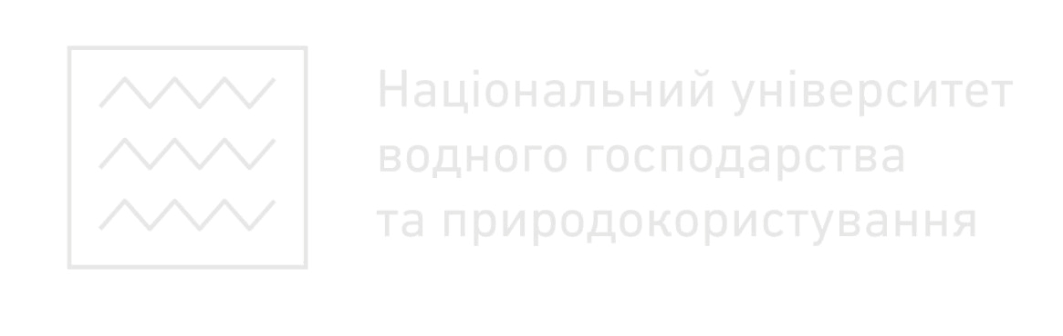 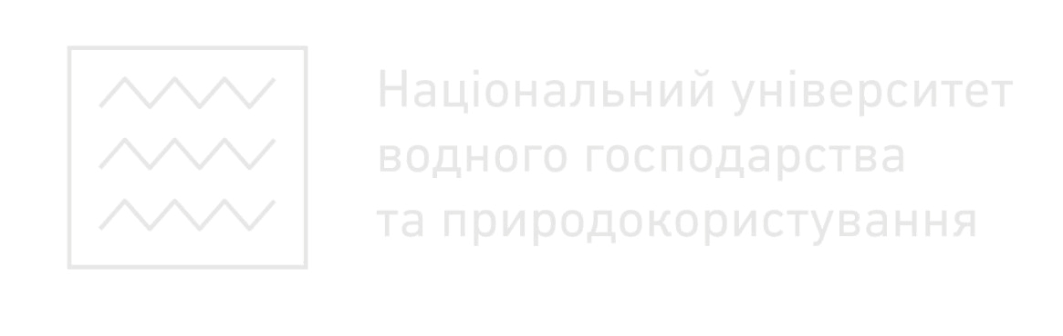 де Н – норма прибутку;Прп = Н · Q · Ц,Q – обсяг реалізованої продукції за основний термін дії товарного знаку;Ц – ймовірна ціна одиниці продукції, захищеної товарним знаком, грн. У	випадку	неможливості	точного	визначення	характеру виробництва продукції, захищеної товарним знаком, коефіцієнт Квизначається експертним шляхом якК    Пдоп  ,П рпде Прп – додатковий прибуток, створюваний товарним знаком.Загалом мається цілий ряд нематеріальних активів, вартість яких може бути оцінена тільки на основі витратного підходу. Методом розрахунку кошторисних витрат визначається й враховується вартість таких нематеріальних активів, як цільові організаційні витрати, вартість результатів НДДКР, вартість ліцензій на право займатися визначеними видами діяльності тощо. Тому, вартість визначається як підсумок витрат за схемою: витрати плюс прибуток.